Expense Ticket ReimbursementAll expense must be submitted by Tuesday at 12:00 PM EST to be considered for payment the  same weekAll expenses will be paid via ACH (If you update your bank account with payroll you MUST contact Accounts Payable as well.  We do not share systems)We pay once a weekSharePointClick on the Finance OptionExpense Report FormsClick on the “NEW” button to create new expense ticket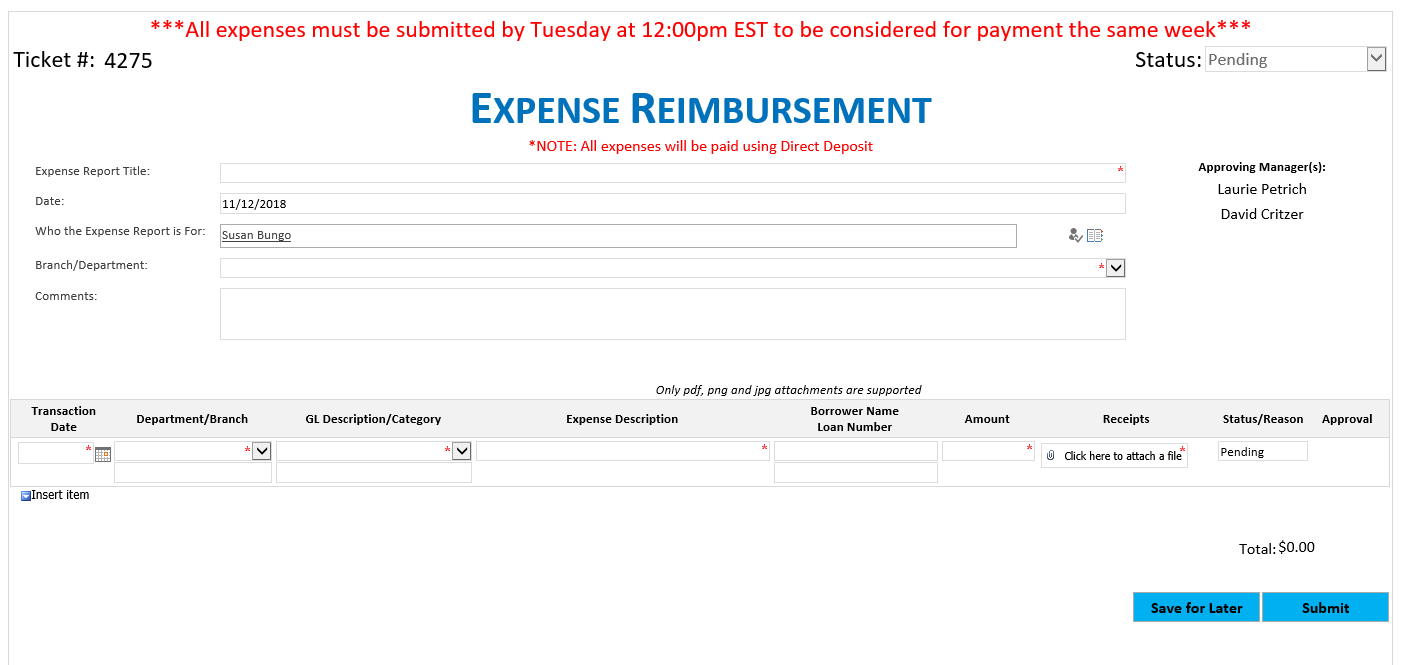 Expense Report Title:   This is where you create a name for the report (Travel expenses, Meetings, Inspections, etc.)Date: Auto populates to today’s dateWho the expense report is for:  Who paid for the expense and is getting reimbursedBranch/Department:  Your cost center where the charges are applied toComments:   If there are any special notes to help us approve the expensesTransaction Date:  Date of the expenseDepartment/Branch:  This will auto populate based on what you chose aboveExpense Description: What was the expense for?  Meals (who the meals were for), Travel, Training, Inspections, etc.Borrower Name/Loan Number:  If this expense was for a loanAmount:  Amount of expenseReceipts:  Must attach a copy of the receipt for IRS purposesIf you have more than one expense, please click on the “INSERT ITEM” button and add your next expense.